             КАРАР                                                                                  РЕШЕНИЕ28 февраль  2023 й .                        №152                             28 февраля 2023 г.Об утверждении Внесения изменений в Правила землепользования и застройки сельского поселения Старокуручевский  сельсовет муниципального района Бакалинский  район Республики БашкортостанРассмотрев  Протест от 14.02.2023 г. №Прдр-20800032-138-23/20800032   на решение Совета сельского поселения Старокуручевский сельсовет муниципального района Бакалинский район РБ от 06.04.2017 №119,в соответствии Федеральным законом от 14.07.2022 № 530- ФЗ « О внесении изменений в Градостроительный кодекс Российской Федерации», Совет сельского поселения Старокуручевский сельсовет муниципального района Бакалинский район Республики БашкортостанРЕШИЛ:Утвердить «Внесение изменений в Правила землепользования и застройки сельского поселения Старокуручевский  сельсовет муниципального района Бакалинский  район Республики Башкортостан» (приложение № 1).Опубликовать настоящее Решение на официальном сайте администрации сельского поселения Старокуручевский  сельсовет муниципального района Бакалинский район  Республики Башкортостан: http://kyrych_bak@mail.ruКонтроль за исполнением настоящего Решения возложить на постоянную комиссию Совета сельского поселения Старокуручевский  сельсовет муниципального района Бакалинский район Республики Башкортостан по развитию предпринимательства , земельным вопросам сельского хозяйства , благоустройству  и экологииПредседатель Совета сельского поселенияСтарокуручевский сельсовет муниципального районаБакалинский район Республики Башкортостан                  И.М.Маннапов     Приложениек решению Совета депутатов сельского поселенияСтарокуручевский сельсовет № «150»от 28.02.2023 г.1. Внести в Правила землепользования  и  застройки   сельского поселения  Старокуручевский сельсовет (далее – Правила) следующие изменения:-В     главе  8  пункт 1  изложить в следующей редакции:« В случае подготовки изменений в генеральный план поселения, применительно к территории одного или нескольких населенных пунктов ,их частей общественные обсуждения или публичные слушания проводятся в границах территории ,в отношении которой принято решение о подготовке предложений о внесении в генеральный план изменений. В этом случае срок проведения общественных обсуждений или публичных слушаний не  может быть более чем один месяц.    Продолжительность проведения публичных слушаний устанавливается в решении о назначении публичных слушаний и должна составлять: - не менее двух и не более четырех месяцев со дня размещения решения о назначении публичных слушаний на официальном сайте муниципального района Бакалинский район Республики Башкортостан в сети Интернет до дняразмещения заключения о результатах публичных слушаний на указанном сайте (в случае обсуждения проекта изменений в настоящие Правила); - не менее одного и не более трех месяцев одня размещения решения о назначении публичных слушаний на официальном сайте муниципального района Бакалинский район Республики Башкортостан в сети Интернет до дня размещения заключения о результатах публичных слушаний на указанном сайте (в случае обсуждения проекта документации по планировке территории);- не более одного месяца со дня оповещения о времени и месте их проведения до дня размещения решения о назначении публичных слушаний на официальном сайте муниципального района Бакалинский район Республики Башкортостан в сети Интернет (в случае обсуждения заявлений о предоставлении разрешений на условно разрешенные виды использования земельных участков и объектов капитального строительства и на отклонении от предельных параметров разрешенного строительства)»Башҡортостан РеспубликаһыРеспублика БашкортостанБакалы районы муниципаль районының Иске Корос  ауыл советы 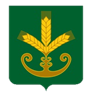 ауыл биләмәһе Советы452654, Иске Корос  ауылы,Узэк урамы,23 Тел. 8(34742)2-44-35Совет сельского поселения Старокуручевский сельсовет муниципального района Бакалинский район Республики Башкортостан452654, село Старокуручево, ул.Центральная ,23 Тел. 8(34742)2-44-35